Projekt (název, registrační číslo):Podpora vzdělávání - Speciální základní škola Vysoké MýtoCZ.02.3.68/0.0/0.0/16_022/0003273VÝŠE PODPORY – 365 182,-Kč„Tento projekt je spolufinancován EU“.Předpokládané datum zahájení projektu: 1. 1.2017Předpokládané datum ukončení projektu. 1.1.2019Předpokládaná doba trvání (v měsících): 24Projekt je zaměřen na jedno z/kombinaci následujících témat: personální podpora, osobnostně profesní rozvoj pedagogů, společné vzdělávání dětí a žáků, usnadnění přechodu dětí z mateřské školy do základní školy, podpora extrakurikulárních aktivit, spolupráce s rodiči dětí a žáků.Co je cílem projektu?Cílem projektu je rozvoj v oblastech, které škola určí jako prioritní pro svůj rozvoj a budoucísměřování.Vybrané aktivity :Vzdělávání pedagogických pracovníků ZŠ - DVPP v rozsahu 16 hodinPedagogičtí pracovníci základních škol budou podporováni ve svém profesním a odborném růstu účastí na odborných seminářích, workshopech a dalších vzdělávacích akcích zaměřených na rozvoj dovedností, znalostí a kompetencí a na využívání efektivních vyučovacích metoda)	čtenářská gramotnost;b)	matematická gramotnost;Cílem aktivity je podpořit profesní růst pedagogických pracovníků pomocí dlouhodobého vzdělávání a průběžného sebevzdělávání.Sdílení zkušeností pedagogů z různých škol prostřednictvím vzájemných návštěv (pro ZŠ)Cílem je podpořit pedagogy základních škol ve zvyšování kvality jejich každodenní práce při vzdělávání a výchově žáků, a to prostřednictvím vzájemné výměny zkušeností mezi pedagogy z různých škol v rámci ČR.Čtenářský klub pro žáky ZŠCílem aktivity je realizace čtenářského klubu pro žáky základní školy. Má formu volnočasové aktivity a vede k rozvoji klíčových kompetencí. Takto získané znalosti, dovednosti a kompetence se také promítají i do povinné složky vzdělávání žáka. Aktivita umožňuje vedle rozvoje žáků i profesní rozvoj pedagogických pracovníků.Klub zábavné logiky a deskových her pro žáky ZŠCílem aktivity je realizace klubu zábavné logiky a deskových her pro žáky základní školy. Má formu volnočasové aktivity a vede k rozvoji klíčových kompetencí. Aktivita vede k rozvoji logického (ale i informatického) a strategického myšlení žáků. Takto získané znalosti, dovednosti a kompetence se také promítají i do povinné složky vzdělávání žáka. Aktivita umožňuje vedle rozvoje žáků i profesní rozvoj pedagogických pracovníků. Klub je možno zřídit pro nejméně šest žáků základní školy.Doučování žáků ZŠ ohrožených školním neúspěchemCílem aktivity je podpořit žáky ohrožené školním neúspěchem prostřednictvím možnosti doučování. Jednotka může být také využita pro žáky ze sociálně znevýhodněného a kulturně odlišného prostředí, kterým aktivita může napomoci upevnit jejich zvyk provádět samostatnou odpolední přípravu a podpořit zvládnutí standardů daných Rámcovým vzdělávacím programem např. v hlavních předmětech český jazyk, matematika a cizí jazyk.Odborně zaměřená tematická setkávání a spolupráce s rodiči žáků ZŠCílem aktivity je poskytnout rodičům informace spojené s konkrétními tématy souvisejícími s modernizací škol a vzdělávacího systému a dostatečný prostor k diskusi.Základní škola zajistí realizaci odborně zaměřených tematických setkávání rodičů za účasti externího odborníka na téma související s modernizací škol a vzdělávacího systému. Externím odborníkem může být např. pracovník pedagogicko-psychologické poradny, vysokoškolský pedagog, metodik, apod.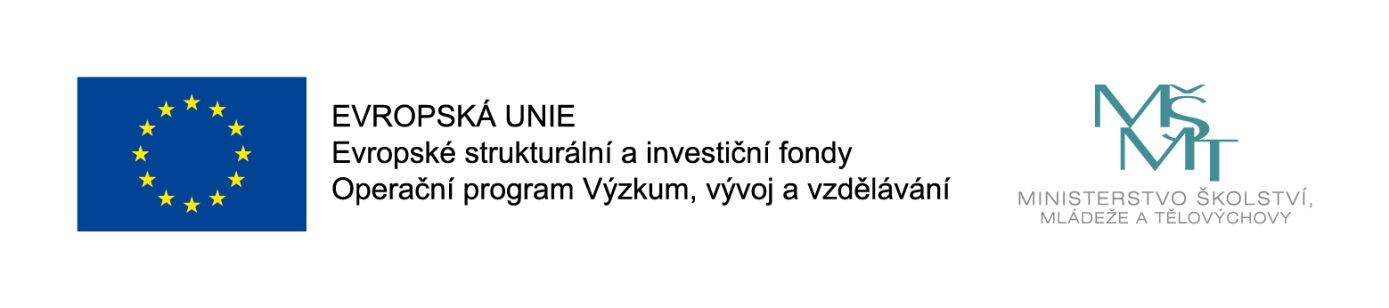 